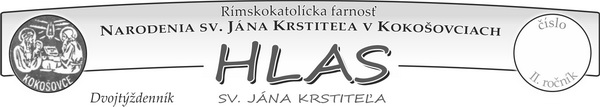 ˇpppF A R S K É    O Z N A M Y: 3. ohlášky: Sviatosť manželstva chcú prijať: Daniel Dzivý, syn Petra a Ľudmily     r. Šarišskej, nar. a býv. v Prešove a Paulína Demčáková, dcéra Dušana a Ľudmily    r. Mizerákovej, nar. v Prešove a býv. na Zlatej Bani. Tiež 3. ohlášky: Sviatosť manželstva chcú prijať Dominik Čech, syn Pavla a Marty r. Dzurikovej, nar. aj býv. v Prešove a Jana Klimková, dcéra Jaroslava a Heleny r. Kočišovej, nar. v Prešove, býv. v Kokošovciach.  Kto by vedel o manželskej prekážke u týchto párov, nech to láskavo hlási na fare.Prosebné dni: Pondelok 18., Utorok 19., Streda 20. sú prosebnými dňami za úrodu Sv. zmierenia: Až do konca mesiaca máj Vám budeme okrem nedelí k dispozícii pred sv. omšami aby ste si mohli vykonať veľkonočnú sviatosť zmierenia. Iste každý dospelý kresťan vie a hádam aj tí, čo často nechodia, že cirkevný príkaz hovorí o aspoň jednej sv. spovedi v roku PRÁVE vo VEĽKONOČNOM ČASE. Teda v tomto roku od 11. 4. do 31. 5. Kiež sa správne zariadite a rozhodnete s láskou, nie iba pod vplyvom cirkevného príkazu, ktorý ešte mnohí nestihli splniť! Komu nevyhovuje čas pred sv. omšami môže si dohodnúť osobne aj iný termín.Adorácia v Žehni a Zlatej Bani : Bude v stredu 20.5. - 45 min. pred sv. omšami ! ! ! Využite prosíme čas byť s Ježišom. Potrebujeme to všetci viac ako si myslíme . . .Prikázaný sviatok: Vo štvrtok 21.5. Je cirkevne prikázaný sviatok Nanebovstúpenia Pána. Ranné sv. omše (8h.) sú určené hlavne pre seniorov a starších ako 65 r. Zbierka na masmédiá:  Drahí bratia a sestry! Uplynulé dva mesiace sme sa nemohli stretávať pri slávení Eucharistie v našich kostoloch. Boli sme doslova odkázaní na prenosy bohoslužieb cez médiá. Moja vďačnosť patrí verejnoprávnemu Rozhlasu a televízií za priame prenosy. Osobitne ďakujem našim katolíckym médiám Rádiu Lumen a Televízii Lux za ich prácu, ktorú vykonávali s veľkým nasadením a vytrvalosťou, a to nielen pri online prenosoch liturgických slávení. Ďakujem im za ich službu počas uplynulých mesiacov pandémie. Na budúci týždeň 24. 5.              je 7. veľkonočná nedeľa, kedy sa venujeme podpore našich katolíckych médií. Prejavom vďaky a podpory našim médiám umožníme nielen ich ďalší rozvoj,       ale posilníme aj našu slobodu v komunikovaní pravdy, dobra a krásy. Za pomoc pre naše katolícke médiá vám už vopred ďakujem. Mons. Bernard Bober, arcibiskupZapisovanie nových intencií: Kokošovce: V utorok 19.5 a štvrtok 21.5. - 30 min.       pred sv. omšou v sakrestii alebo aj hneď po sv. omši, Dulova Ves: V piatok 22.5., sobotu 23.5. aj nedeľu 24. 5. pol hod. pred. sv. omšou, Žehňa: V nedeľu 24.5. -    15 min. pred a 15 min. po sv. omši v sakrestii, Zlatá Baňa: V stredu 20.5.  - 45 min. pred a 10 min. po sv. omši v sakrestii. Berieme klasicky 1 úmysel z jednej rodiny!Farská kancelária bude vo štvrtok 21. mája 2020 (prikázaný sviatok) zatvorená !!!     Radostné Aleluja , tvárou v tvár , Vám žehnajú + kaplán Štefan a farár ĽubikRímskokatolícka cirkev, farnosť Narodenia sv. Jána KrstiteľaKOKOŠOVCE - Program bohoslužieb6.VEĽKONOČNÝ TÝŽDEŇ (18.5.2020 – 24.5.2020)„Toto je moje prikázanie: Aby ste sa milovali navzájom,                  ako som ja miloval vás.“  (Jn 15, 12)„Ako by sme mohli niekoho milovať tak, ako Ježiš miluje nás? Ako môžeme porovnávať Božiu lásku so snahou ľudí milovať sa navzájom? Ježiš však bol Boh aj človek a konkrétnym a veľmi ľudským spôsobom nám ukázal,          ako máme milovať. Takže stačí, keď sa pozrieme, ako počas svojho pozemského života prejavoval lásku on sám. Ježišova láska je BEZPODMIENEČNÁ. Spomeň si na Samaritánku      pri studni alebo na mýtnika Zacheja. Ježiš im neodmietal prejaviť svoju lásku, kým nezmenia svoj život. Vedel, že k zmene ich povzbudilo práve to, že zakúsili jeho lásku. Milovať ako Ježiš teda znamená milovať ľudí takých, akí sú, a popritom ich pozvoľna viesť k Pánovi.Ježišova láska je MILOSRDNÁ. Všimni si, aký postoj zaujal k žene pristihnutej pri cudzoložstve alebo k žene s alabastrovou nádobou, ktorá ho pomazala (Jn 8, 3 - 11; Lk 7, 36 - 50). Alebo ako sa zachoval    k Petrovi, ktorý ho trikrát zaprel (Jn 21, 15 - 17). Ježiš dokonca odpustil z kríža aj svojim prenasledovateľom (Lk 23, 34). Milovať druhých ľudí znamená byť voči nim milosrdný - tak, ako by sme         si priali, aby boli oni milosrdní k nám. Znamená to tiež dovoliť Ježišovi obmäkčiť nám svojím milosrdenstvom srdce, aby sme boli pripravení odpúšťať previnenia, ktorých sa niekto voči nám dopustí.Ježišova láska je OBETAVÁ. Ježiš putoval z jedného miesta na druhé        a nemal pritom ani kde hlavu skloniť (Lk 9, 58). Znášal odpor               a nepriateľstvo zo strany náboženských vodcov. Bol „pevne rozhodnutý putovať do Jeruzalema“ s vedomím, že tam ide položiť svoj život na kríži za našu spásu (9, 51). Ježiš nám ukazuje, že súčasťou lásky je       aj obeta. Znamená to klásť potreby druhých ľudí pred svoje vlastné    aj vtedy - ba najmä vtedy - keď nás to bolí. Milovať tak, ako miluje Ježiš, nie je vždy ľahké. Našťastie však nemáme len Ježišov ľudský príklad preukazovania Božej lásky, ale máme ho tiež ako Boha, prítomného v našom srdci. Keď sa budeme deň čo deň otvárať jeho milosti, zistíme, že sme čoraz ochotnejší a schopnejší prejavovať lásku tak ako on.  Pane Ježišu, pomôž mi milovať druhých ľudí tak, ako ty miluješ mňa.“                                                                                                      Slovo medzi nami, 15. máj 2020